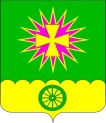 АДМИНИСТРАЦИя Нововеличковского                                    сельского поселения Динского района ПОСТАНОВЛЕНИЕот 24.04.2019         			 		                                       № 79станица НововеличковскаяО проведении мероприятий, посвященных Празднику весны и труда и празднованию 74-й годовщины Победы советского народа в Великой Отечественной войне 1941-1945 годов и принятии мер общественной безопасности в период подготовки и проведения майских праздников С целью качественной подготовки и проведения в Нововеличковском сельском поселении празднования 74-й годовщины Победы советского народа в Великой Отечественной войне 1941-1945 годов и Праздника весны и труда, в соответствии с Федеральным законом от 19 мая 1995 года № 80-ФЗ «Об увековечении Победы советского народа в Великой Отечественной Войне 1941-1945 годов», руководствуясь Уставом Нововеличковского сельского поселения Динского района, п о с т а н о в л я ю: 	 Провести в мае 2019 года на территории Нововеличковского сельского поселения мероприятия, посвященные Празднику весны и труда и празднованию 74-й годовщины Победы советского народа в Великой Отечественной войне 1941-1945 годов и принять меры общественной безопасности в период подготовки и проведения майских праздников.Утвердить План праздничных мероприятий посвященных Празднику весны и труда и празднованию 74-й годовщины Победы советского народа в Великой Отечественной войне 1941-1945 годов, проводимых на территории Нововеличковского сельского поселения в период с 01.05.2019 г. по 09.05.2019 г. (приложение № 1).Директору МБУ «Культура» А.Н. Полумеевой подготовить афиши с программой проведения праздничных мероприятий и разместить их в местах массового пребывания населения. Директору МБУ НБО НСП Г.В. Пискаревой проводить регулярное оповещение через местный узел радиовещания о проведений праздничных мероприятий.5. Заместителю главы администрации Нововеличковского сельского поселения И.Л. Кочеткову обеспечить дежурства ответственных работников администрации и муниципальных учреждений Нововеличковского сельского поселения на период с 01 мая по 05 мая 2019 года, с 09 мая по 12 мая 2019 года с 8.00 ч до 17.00 ч. в соответствии с прилагаемым графиком (приложение № 2). 6. Руководителю муниципального казенного учреждения «Обеспечение деятельности администрации Нововеличковского сельского поселения» Р.В.Степика обеспечить круглосуточные дежурства работников с 01 мая по 05 мая 2019 года, 07 мая 2019 года и с 09 мая по 12 мая 2019 года в соответствии с прилагаемым графиком (приложение № 3).7. Рекомендовать руководителям организаций и предприятий всех форм собственности, расположенных на территории поселения, обеспечить явку трудовых коллективов для участия в акции «Бессмертный полк» и для возложения венков и цветов после торжественного митинга. Сбор участников с 9-30 до 10-00 на пересечении улиц Красной и День Победы. Начало шествия в 10-00.8. Рекомендовать руководителям, ответственным за участие коллективов в проведении праздничных мероприятий на территории Нововеличковского сельского поселения (А.П.Полумеева, Г.В.Пискарева, Т.П. Кулешова, Е.А.Максен, О.Г.Грек, Я.Г. Ярославская, И.П. Бычек) принять меры по обеспечению бесперебойной связи с оперативными дежурными отдела МВД по Динскому району по телефону 02, единой службы спасения по телефону 01.9. Начальнику отдела ЖКХ, малого и среднего бизнеса В.В. Токаренко:9.1. Обеспечить дополнительные меры по охране мест проведения праздничных мероприятий на территории Нововеличковского сельского поселения и прилегающих территорий от возможных закладок взрывных устройств, обеспечению противопожарной безопасности через оповещение структур соответствующих ведомств, расположенных на территории поселения, привлекая общественные организации. 9.2. Обеспечить оперативное реагирование на возникновение чрезвычайных ситуаций. В ситуациях, требующих оперативного реагирования, незамедлительно сообщать оперативному дежурному администрации муниципального образования Динской район по телефону 6-12-51.10. Директору МУП ЖКХ Нововеличковское А.В.Кривоус:10.1. Обеспечить бесперебойное водоснабжение населения на территории Нововеличковского сельского поселения.10.2. Обеспечить уборку центрального парка и площади станицы во время и после праздничных мероприятий.10.3. Обеспечить необходимое количество мусорных контейнеров во время проведения праздничных мероприятий на территории центральной площади и парка Нововеличковского сельского поселения.11. Рекомендовать атаману хуторского казачьего общества ст. Нововеличковской А.А.Мосягину обеспечить охрану правопорядка на центральной площади и в парке во время проведения праздничных мероприятий по взаимодействии с правоохранительными органами, отделом ЖКХ, малого и среднего бизнеса администрации Нововеличковского сельского поселения.12. Рекомендовать начальнику отдела полиции ст. Новотитаровской ОМВД России по Динскому району М.С. Логачеву принять надлежащие меры по защите всех форм собственности и личной безопасности граждан, обеспечению общественного правопорядка и общественной безопасности на всей территории поселения, в том числе и в местах проведения массовых мероприятий.13. Контроль за выполнением настоящего постановления оставляю за собой.14. Постановление вступает в силу со дня его подписанияГлаваНововеличковского сельского поселения						     	             Г.М. КоваПРИЛОЖЕНИЕ № 1УТВЕРЖДЕНОпостановлением администрацииНововеличковского сельскогопоселения Динского районаот 24.04.2019 № 79План праздничных мероприятий посвященных Празднику весны и труда и празднованию 74-й годовщины Победы советского народа в Великой Отечественной войне 1941-1945 годов, проводимых на территории Нововеличковского сельского поселения в период с 01.05.2019 г. по 09.05.2019 г.Заместитель главы Нововеличковского сельского поселения		                 Л.В. КравченкоПРИЛОЖЕНИЕ № 2УТВЕРЖДЕНОпостановлением администрацииНововеличковского сельскогопоселения Динского районаот 24.04.2019 № 79График дежурств ответственных работников администрации и муниципальных учреждений Нововеличковского сельского поселения на период с 01 мая по 05 мая 2019 года и с 09 мая по 12 мая 2019 годаНачальник отдела по общим и правовым вопросам                     О.Ю. Калитка ПРИЛОЖЕНИЕ № 3УТВЕРЖДЕНОпостановлением администрацииНововеличковского сельскогопоселения Динского районаот 24.04.2019 № 79График круглосуточных дежурств работников МКУ «ОДА НСП» на период с 01 мая по 05 мая 2019 года, 07 мая 2019 года и с 09 мая по 12 мая 2019 годаРуководитель МКУ «ОДА НСП»                                                   Р.В.СтепикаДата Наименование мероприятияВремя и место проведенияОтветственныеУчастникистаница Нововеличковскаястаница Нововеличковскаястаница Нововеличковскаястаница Нововеличковскаястаница Нововеличковская01.052019Праздничная дискотека19.00-21.45центральная площадь около администрации Нововеличковского с/пДолгополова Е.А.Полумеева А.Н.Кравченко Л.В.Жители Нововеличковского с/п08.05. 2019Автопробег по местам воинской славы Динского района9.30 парк станицы НововеличковскойДолгополова Е.А.Полумеева А.Н.Кравченко Л.В.Жители станицы, школы, предприятияст. Нововеличковской08.05.2019.Народная акция «Свеча Памяти»20.00  ул. Красная (от ул. Демьяна Бедного до ул. Луначарского)парк станицы НововеличковскойДолгополова Е.А.Полумеева А.Н.Кравченко Л.В.Жители станицы, школы, предприятияст. Нововеличковской09.05.2019Шествие «Бессмертный полк»09.30 построение10.00 шествиеот ул. День Победы,по ул. Краснойст. НововеличковскаяДолгополова Е.А.Полумеева А.Н.Кравченко Л.В.Жители станицы, школы, детские сады, предприятияст. Нововеличковской09.05.2019Митинг11.00 паркст. НововеличковскойПолумеева А.Н.Кравченко Л.В.Жители станицы, школы, детские сады, предприятияст.Нововеличковской09.05.2019Легкоатлетическая эстафета12.00 ул. Красная(от ул. Демьяна Бедного до ул. Бежко)ст. НововеличковскаяРытикова Е.Л.Кравченко Л.В.Учащиеся школ Нововеличковского с/п09.05.2019Конкурсстроевой песни «Парад Победы»13.00центральная площадь около администрации Нововеличковского с/пПолумеева А.Н.Кравченко Л.В.Учащиеся школ Нововеличковского с/п09.05.2019Конкурс инсценированной песни «Патриоты России»14.00центральная площадь около администрации Нововеличковского с/пПолумеева А.Н.Кравченко Л.В.Учащиеся школ Нововеличковского с/п09.05.2019Концертная программаМБУ «Культура» Нововеличковского с/п15.00 центральная площадь около администрации Нововеличковского с/пПолумеева А.Н.Кравченко Л.В.Жители Нововеличковского с/п09.05.2019Концертная программа Детской школы искусств ст. Нововеличковской17.00 центральная площадь около администрации Нововеличковского с/пКулешова Т.П.Полумеева А.Н.Кравченко Л.В.Воспитанники Детской школы искусствжители Нововеличковского с/п09.05.2019Концертная программа студии «Анис»18.00 центральная площадь около администрации Нововеличковского с/пРамазанова А.К. Полумеева А.Н.Кравченко Л.В.Жители Нововеличковского с/п09.05.2019Дискотека 19.00 центральная площадь около администрации Нововеличковского с/пПолумеева А.Н.Кравченко Л.В.Жители Нововеличковского с/п09.05.2019Выступление приглашенных творческих коллективов(г. Краснодар)20.00 центральная площадь около администрации Нововеличковского с/пПолумеева А.Н.Кравченко Л.В.Жители Нововеличковского с/п09.05.2019Дискотека 21.00 центральная площадь около администрации Нововеличковского с/пПолумеева А.Н.Кравченко Л.В.Жители Нововеличковского с/п09.05.2019Праздничный салют22.00 центральная площадь около администрации Нововеличковского с/пПолумеева А.Н.Кравченко Л.В.Жители Нововеличковского с/пстаница Воронцовскааястаница Воронцовскааястаница Воронцовскааястаница Воронцовскааястаница Воронцовскаая08.05.2019.Народная акция «Свеча Памяти»20.00около ДК мемориал ст. ВоронцовскойКова Л.А.Полумеева А.Н.Кравченко Л.В.Жители станицы, школы, 09.05.2019Шествие «Бессмертный полк»10.00 около ДК мемориал ст. ВоронцовскойКова Л.А.Полумеева А.Н.Кравченко Л.В..Жители станицы, школа, детский сад, предприятия09.05.2019Праздничный концерт11.00 ДК  ст. Воронцовской Кова Л.А.Полумеева А.Н.Кравченко Л.В.Жители станицы, школа, детский сад, предприятияпоселок Найдорфпоселок Найдорфпоселок Найдорфпоселок Найдорфпоселок Найдорф08.05.2019.Праздничный концерт18.00клуб пос. НайдорфПолумеева А.Н.Кравченко Л.В.Жители поселка школа, детский сад, предприятия09.05.2019Шествие «Бессмертный полк»09.30 мемориал пос. НайдорфКова Л.А.Полумеева А.Н.Кравченко Л.В..Жители поселка школа, детский сад, предприятия09.05.2019митинг10.00 мемориал пос. НайдорфКова Л.А.Полумеева А.Н.Кравченко Л.В.Жители поселка школа, детский сад, предприятияДата дежурстваВремя с 8.00 до 12.30Время с 12.30 до 17.0001.05.2019КравченкоЛилия Викторовна, заместитель главы Нововеличковского сельского поселения, т. 89189324557МоренченкоЛюбовь Сергеевна, специалист отдела ЖКХ, малого и среднего бизнесател. 8918-945-99-6702.05.2019КоролеваОльга Петровна,ведущий специалист отдела земельных и  имущественных отношенийтел. 8918-983-38-12РытиковаЕлена Леонидовна,руководительМБУ «Спорт» НСПтел. 8905-470-34-2103.05.2019ТокаренкоВалерий Владимирович, начальник отдела ЖКХ, малого и среднего бизнесател. 8961-85-10-762КравченкоВера Ивановнастарший инспектор ВУС администрациител. 8918-241-86-4004.05.2019Михайлова Анна Викторовнаспециалист МКУ «ОДА НСП»тел. 8900-321-66-098918-967-91-44ОлейниковаЛидия Николаевна, специалист МКУ«ОДА НСП»тел. 8929-848-43-2805.05.2019ПацманНаталья Николаевнаинспектор ВУС администрациител. 8918-289-95-56ДолгополоваЕкатерина Андреевна, координатор по делам молодежи МКУ «Культура»тел. 8906-187-67-3409.05.2019Кова Галина Михайловна, глава Нововеличковского сельского поселеният. 89184787424Кова Галина Михайловна, глава Нововеличковского сельского поселеният. 8918478742410.05.2019Зализко Елена Алексеевнаспециалист МКУ «ОДА НСП»тел. 8961-593-27-55ЗеленскаяСветлана Михайловна,ведущий специалист отдела финансов и муниципальных закупок,тел. 8918-459-06-7511.05.2019СаламахинаЕлена Игоревна,специалист отдела по общим и правовым вопросамтел. 8918-320-22-07ВласоваОльга Викторовнаспециалист МКУ «ОДА НСП»тел. 8918-392-98-8712.05.2019МарукОлеся Георгиевнаначальник отдела земельных и имущественных отношенийтел. 8918-983-38-12БариловаОльга МихайловнаРуководительМКУ «ЦБ НСП»тел. 8918-159-03-15ФИО, должность/Дата01 мая02 мая03 мая04 мая05 мая07 мая09 мая10 мая11 мая12 маяКвас Алексей ФилипповичДНДНДНПешаков Владимир АлександровичНДННДНДМонастырный Евгений Николаевич(Лопаткин В.Н.)ДНДНДДН